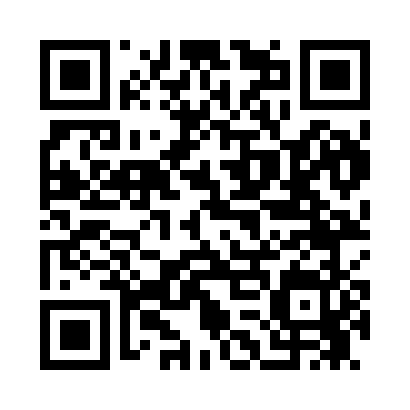 Prayer times for Sealy Springs, Alabama, USAMon 1 Jul 2024 - Wed 31 Jul 2024High Latitude Method: Angle Based RulePrayer Calculation Method: Islamic Society of North AmericaAsar Calculation Method: ShafiPrayer times provided by https://www.salahtimes.comDateDayFajrSunriseDhuhrAsrMaghribIsha1Mon4:225:4212:454:237:499:082Tue4:235:4212:454:247:499:083Wed4:235:4212:464:247:499:084Thu4:245:4312:464:247:499:085Fri4:245:4312:464:247:499:076Sat4:255:4412:464:247:489:077Sun4:265:4412:464:257:489:078Mon4:265:4512:464:257:489:069Tue4:275:4512:474:257:489:0610Wed4:275:4612:474:257:489:0611Thu4:285:4612:474:257:479:0512Fri4:295:4712:474:257:479:0513Sat4:305:4712:474:267:479:0414Sun4:305:4812:474:267:469:0415Mon4:315:4812:474:267:469:0316Tue4:325:4912:474:267:469:0317Wed4:325:5012:474:267:459:0218Thu4:335:5012:484:267:459:0119Fri4:345:5112:484:267:449:0120Sat4:355:5112:484:267:449:0021Sun4:365:5212:484:267:438:5922Mon4:365:5312:484:267:438:5923Tue4:375:5312:484:277:428:5824Wed4:385:5412:484:277:418:5725Thu4:395:5412:484:277:418:5626Fri4:405:5512:484:277:408:5527Sat4:415:5612:484:277:408:5528Sun4:415:5612:484:277:398:5429Mon4:425:5712:484:267:388:5330Tue4:435:5812:484:267:378:5231Wed4:445:5812:484:267:378:51